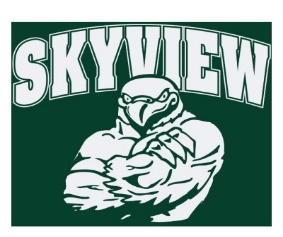 We Run Out Hunger Dine Out  Bravo - Monday 4/30/18 5pm-8pm 3160 W. Skippack Pike Worcester, PA 19490.  Bring the attached flyer to the cashier when you place your order and 50%  will be donated to We Run Out Hunger to benefit the MSD backpack program.  Made possible by Methacton Education Foundation - 501(c)(3) for partnering with us.  Panera – Monday 5/7/18 4pm to 8pm.  601 S. Trooper Road, Audubon, PA 19403.  Bring this flyer or show an electronic version to the cashier when you place your order and a portion of the proceeds from your purchase will be donated to We Run Out Hunger to benefit the MSD backpack program.  Made possible by Methacton Education Foundation - 501(c)(3) for partnering with us.  MCC Officer NomineesThe nominees for MCC officers for the 2018-2019 school year are:President: Megan FitzgeraldVice President: Laurie O'NeillTreasurer: Jessica Fields, Taj DavisCorresponding Secretary: Kathleen Bacon, Taj DavisRecording Secretary: Jennifer Daugherty and Courtney Kusy (as co-Recording Secretaries)The election will take place at our next MCC meeting on May 14th.Coding for Kids Workshop – Saturday, May 5th 3:00-4:30PM.  Come join the Methacton Girls Who Code club for a fun-filled day of technology and computers! Kids will learn how to program Lego Mindstorm robots, create animations using Scratch, code apps with TouchDevelop, create 3D printing models, and learn many more useful and exciting technology skills. This workshop is open for all boys and girls in grades 1-6. No computer experience necessary! Pre-register for this event at https://goo.gl/forms/YAwX5q7nDY5Kujlu2 Cost is $5 per child with snacks provided!Staff Appreciation Luncheon- Calling all Skyview Chefs and Bakers! The Skyview Staff Appreciation Luncheon will be held on Wednesday, May 9th.  Please click on the link and sign up to donate food items.  http://signup.com/go/zYLnQHJAny questions, please contact Aliza Zebrowski at 610-213-5516.Spirit Wear Coupon code through April 30th:  Aprilshowers - 15% off the entire site. No minimum order.  Not to be combined with other offers or used on existing orders.  Visit www.yourstartinglineup.com     Skyview apparel is available for purchase at yourstartinglineup.com.  All items can be customized with a school logo, your name, and more.  All sales benefit your child's school. All items are custom and take 2-3 weeks for delivery! www.yourstartinglineup.com.Coming Soon:Fun Day – June 1 (rain or shine)  